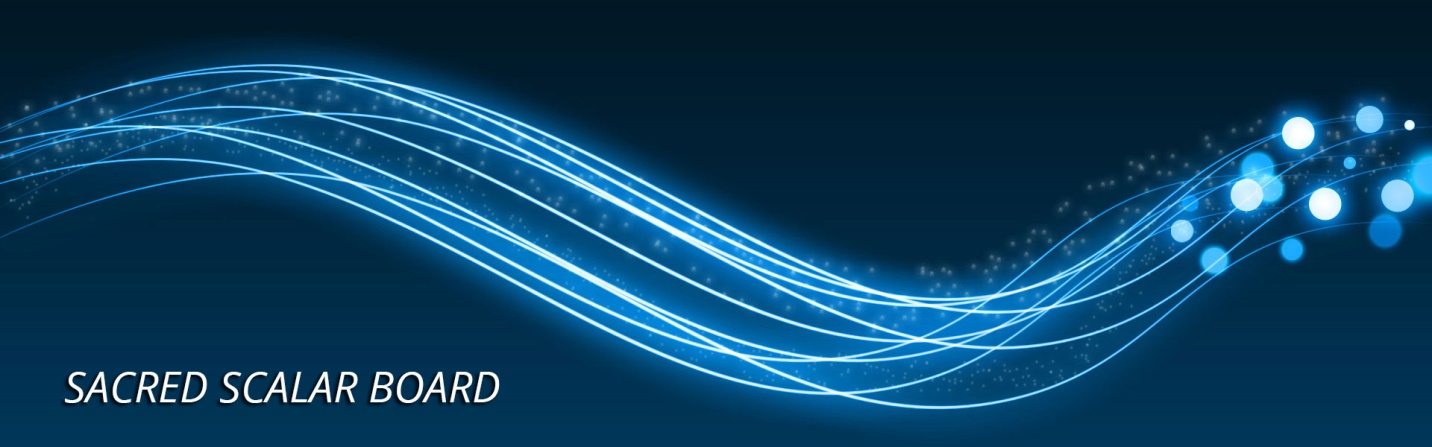 Renewal of License
Name ___________________________________________________________ Address _________________________________________________________City________________ State_____ Postal Code________ Country__________Home Phone _____________________Cell Phone _______________________ Email ________________________Web address ________________________Current License Number ___________________________Expires __________Check all that apply:_____  I intend to practice as a Spiritual Health Coach_____  I require all my clients to sign my informed consent form_____ I enclose a copy of the new healing techniques I use in my business_____  I enclose a list of my new licenses and certifications related to healing (since last license)PAYMENT (Select which apply)_____ I enclose my $50 check or money order for a 2 year license OR_____ I affirm I paid $55 on line by credit card for a 2 year licenseSignature _______________________________________ Date ____________ Email to: admin@fshlb.com Fax to 888-728-0011 or mail to:FSHLB - SHC PO Box 163Ridgecrest, NC 28770